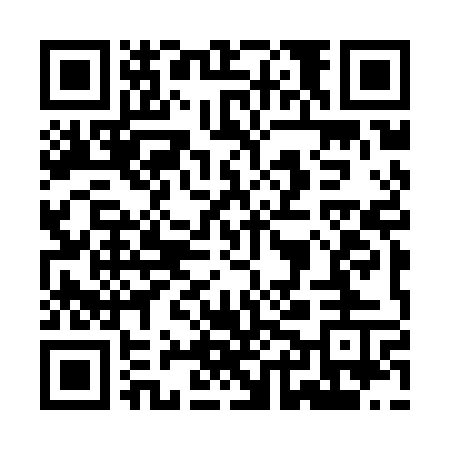 Ramadan times for Grodziczno Nowe, PolandMon 11 Mar 2024 - Wed 10 Apr 2024High Latitude Method: Angle Based RulePrayer Calculation Method: Muslim World LeagueAsar Calculation Method: HanafiPrayer times provided by https://www.salahtimes.comDateDayFajrSuhurSunriseDhuhrAsrIftarMaghribIsha11Mon4:074:076:0411:513:405:385:387:2812Tue4:054:056:0211:503:425:405:407:3013Wed4:024:025:5911:503:445:425:427:3214Thu4:004:005:5711:503:455:445:447:3415Fri3:573:575:5511:503:475:465:467:3616Sat3:543:545:5211:493:485:485:487:3917Sun3:523:525:5011:493:505:495:497:4118Mon3:493:495:4711:493:515:515:517:4319Tue3:463:465:4511:493:535:535:537:4520Wed3:433:435:4311:483:545:555:557:4721Thu3:413:415:4011:483:555:575:577:4922Fri3:383:385:3811:483:575:595:597:5123Sat3:353:355:3511:473:586:006:007:5424Sun3:323:325:3311:474:006:026:027:5625Mon3:293:295:3011:474:016:046:047:5826Tue3:263:265:2811:464:036:066:068:0027Wed3:233:235:2611:464:046:086:088:0328Thu3:203:205:2311:464:056:106:108:0529Fri3:173:175:2111:464:076:116:118:0730Sat3:143:145:1811:454:086:136:138:1031Sun4:114:116:1612:455:097:157:159:121Mon4:084:086:1312:455:117:177:179:142Tue4:054:056:1112:445:127:197:199:173Wed4:024:026:0912:445:137:207:209:194Thu3:593:596:0612:445:157:227:229:225Fri3:563:566:0412:435:167:247:249:246Sat3:523:526:0112:435:177:267:269:277Sun3:493:495:5912:435:197:287:289:298Mon3:463:465:5712:435:207:307:309:329Tue3:433:435:5412:425:217:317:319:3510Wed3:393:395:5212:425:237:337:339:37